Уважаемые коллеги!        Медицинские осмотры, согласно Приказа Минздрава России от 28.01.2021 N 29н  "Об утверждении Порядка проведения обязательных предварительных и периодических медицинских осмотров работников, предусмотренных частью четвертой статьи 213 Трудового кодекса Российской Федерации, перечня медицинских противопоказаний к осуществлению работ с вредными и (или) опасными производственными факторами, а также работам, при выполнении которых проводятся обязательные предварительные и периодические медицинские осмотры" будут проводиться в клинике Москва мед по адресу:       г. Москва, Цветной бульвар дом 19, стр. 4, номер телефона + 7 (929) 651-23-28. График прохождения медицинского осмотра: понедельник, среда, четверг с 10.00 до 15.00Необходимо предварительно подготовится к сдаче анализов. Сдача анализов натощак, анализ мочи: утренняя моча, средняя порция после гигиены.В медицинском центре:Предъявите администратору медицинского центра:- паспорт;- направление;- личную медицинскую книжку, в случае ее отсутствия принести фото ¾ 1 шт.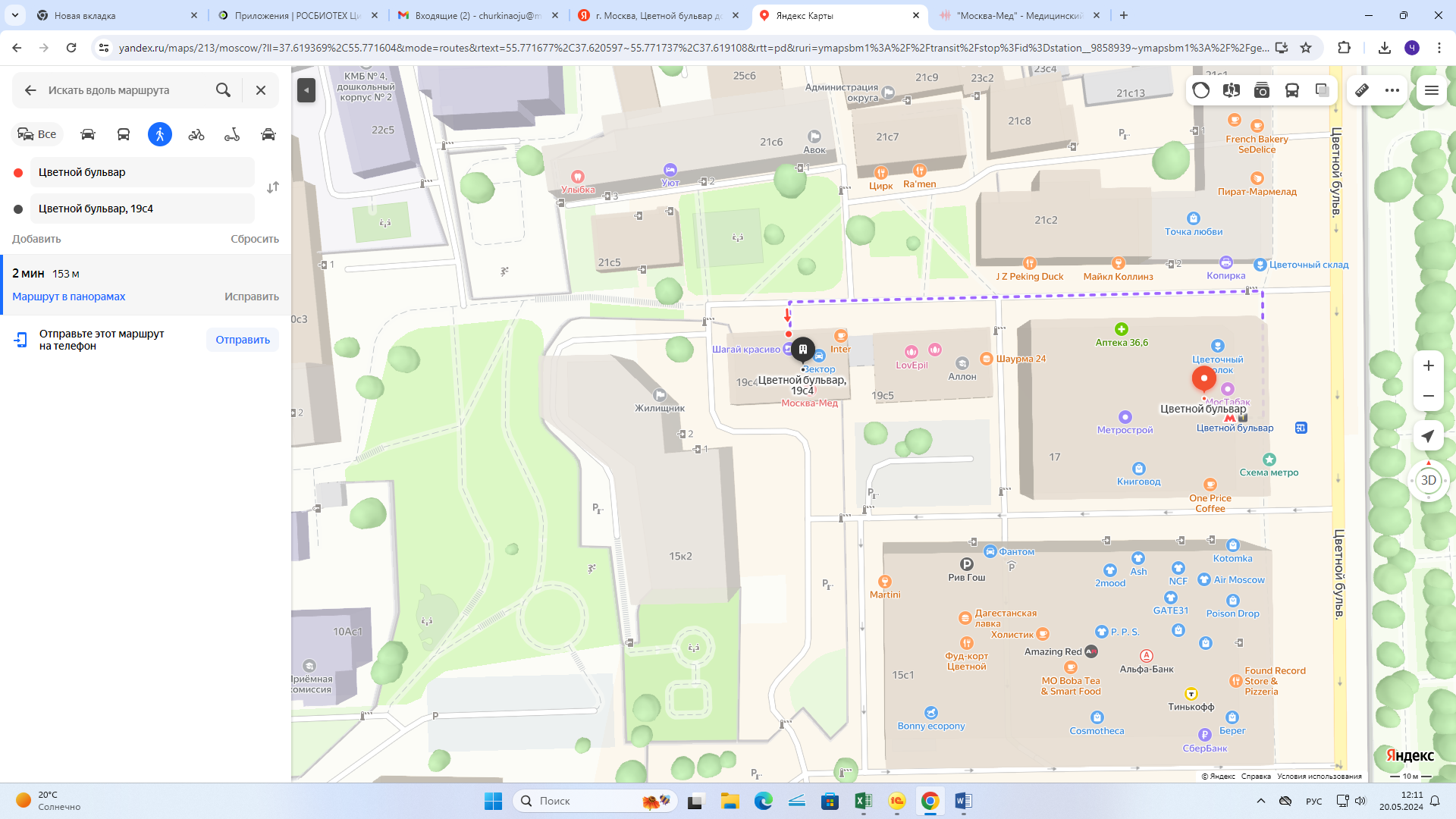 